Kleinraumventilator ECA 15/2 FVerpackungseinheit: 1 StückSortiment: 
Artikelnummer: 0080.0976Hersteller: MAICO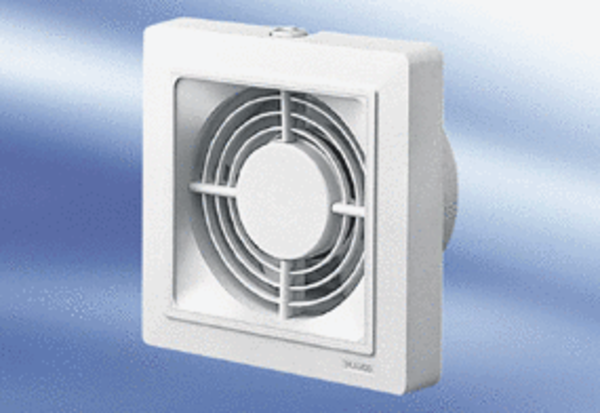 